Annex 2FORM FOR SUBMITTING SUPPLIER’S QUOTATION(This Form must be submitted only using the Supplier’s Official Letterhead/Stationery)We, the undersigned, hereby accept in full the UNDP General Terms and Conditions, and hereby offer to supply the items listed below in conformity with the specification and requirements of UNDP as per RFQ Reference No. RfQ-17/01627 – Supply of Plastic waste bins - 120 liters (Lot #1) and Metallic waste containers - 1100 liters (Lot #2).TABLE 1: Offer to Supply Equipment Compliant with Technical Specifications and Requirements TABLE 3 : Offer to Comply with Other Conditions and Related Requirements (see other tables below)TABLE 4 : Technical Responsiveness TableBidders shall provide all the applicable data of the equipment offered, failing to do so may result in the bid being rejected. Corresponding documentation shall form part of the bidder’s offer.LTABLE 1: Offer to Supply Equipment Compliant with Technical Specifications and Requirements TABLE 3 : Offer to Comply with Other Conditions and Related Requirements TABLE 4 : Technical Responsiveness TableBidders shall provide all the applicable data of the equipment offered, failing to do so may result in the bid being rejected. Corresponding documentation shall form part of the bidder’s offer.All other information that we have not provided automatically implies our full compliance with the requirements, terms and conditions of the RFQ.[Name and Signature of the Supplier’s Authorized Person][Designation] _________________ [Date]LOT #1Item No.Description/Specification of equipmentQuantityLatest Delivery DateUnit PriceTotal Price per ItemWaste plastic bin – 120 liters190060 days  Add: Cost of Transportation   Add: Cost of Transportation   Add: Cost of Transportation   Add: Cost of Transportation   Add: Cost of Insurance  Add: Cost of Insurance  Add: Cost of Insurance  Add: Cost of Insurance  Add: Other Charges (pls. specify)  Add: Other Charges (pls. specify)  Add: Other Charges (pls. specify)  Add: Other Charges (pls. specify)Total Final and All-Inclusive Price Quotation (USD, VAT 0%)Total Final and All-Inclusive Price Quotation (USD, VAT 0%)Total Final and All-Inclusive Price Quotation (USD, VAT 0%)Total Final and All-Inclusive Price Quotation (USD, VAT 0%)Other Information pertaining to our Quotation are as follows:Your ResponsesYour ResponsesYour ResponsesOther Information pertaining to our Quotation are as follows:Yes, we will complyNo, we cannot complyIf you cannot comply, pls. indicate counter proposalDelivery Lead Time (up to 60 calendar days from PO contract signature)Warranty and Quality RequirementsMinimum 12 months of warrantyAvailability of certificates of quality, conformity and origin for the offered equipment Validity of Quotation: 60 calendar daysAll Provisions of the UNDP General Terms and ConditionsItem DescriptionSpecifications√Yes√NoTechnical Compliance Please provide details /description of offered feature) LOT #1Product nameWaste plastic bin  120 ltMobile plastic container for waste with 2 wheels, lifting appliances with forkDestination-waste collection and recycling-Waste bin with 2 wheels adapted for standard handling and lifting device, stable to ultraviolet radiation, rectangular section, flat hinge coverProduct certification- tested according to EN 840 -1:2013, EN 840 -5:2013, EN 840 -6:2013System certificationsProduced in integrated quality management system according to ISO 9001, ISO 14001Volume, nominal120 litersPayload60 kgWeight, kgNot less than 8,5 MaterialHigh density polyethylene HDPE, free of heavy metals, UV resistantColorBlackBodySquare sectionBodyFlaps-flat, adapted to the body,mounted in 2 points to the body with 2 screw pins, 2 handlesBody2 rubber wheels of 200 mm diameter, anti-corrosive, static load treated over 100 kg, 1 (one) galvanized solid metal axleBodyFrontal gripBodyResistant handles, designed on the lid for a comfortable gripBodyHinges assuredDimensions, mm (± 5%)Width – 480Dimensions, mm (± 5%)Length max. – 550Dimensions, mm (± 5%)Total height – 1000Special constructionelements- 6 mm ribs for extra reinforcements on the upper part of the waste bin-wheels with solid rubberLOT #2Item No.Description/Specification of equipmentQuantityLatest Delivery DateUnit PriceTotal Price per ItemMetallic waste container13460 days  Add: Cost of Transportation   Add: Cost of Transportation   Add: Cost of Transportation   Add: Cost of Transportation   Add: Cost of Insurance  Add: Cost of Insurance  Add: Cost of Insurance  Add: Cost of Insurance  Add: Other Charges (pls. specify)  Add: Other Charges (pls. specify)  Add: Other Charges (pls. specify)  Add: Other Charges (pls. specify)Total Final and All-Inclusive Price Quotation (USD, VAT 0%)Total Final and All-Inclusive Price Quotation (USD, VAT 0%)Total Final and All-Inclusive Price Quotation (USD, VAT 0%)Total Final and All-Inclusive Price Quotation (USD, VAT 0%)Other Information pertaining to our Quotation are as follows:Your ResponsesYour ResponsesYour ResponsesOther Information pertaining to our Quotation are as follows:Yes, we will complyNo, we cannot complyIf you cannot comply, pls. indicate counter proposalDelivery Lead Time (up to 60 calendar days from PO contract signature)Warranty and Quality RequirementsMinimum 12 months of warrantyAvailability of certificates of quality, conformity and origin for the offered equipment Validity of Quotation: 60 calendar daysAll Provisions of the UNDP General Terms and ConditionsItem DescriptionSpecifications√Yes√NoTechnical Compliance Please provide details /description of offered feature) LOT #2Product nameMetallic waste containerDestinationContainers suitable for collection of home and industrial wastesProduct certificationDIN EN 840-3 and DIN EN 840-6Volume, nominal1100 litersWeight, kg125BodyHot dip galvanizedBodyLid - Hot dip galvanized Dome lidwith opening device for trunnion lifting systemLid opening and locking in 2 positionsBodyCover-hand-protection from profile-rubber(finger guard according to DIN EN-840-6)BodyWater outlet plugBodyHandles for easy movementWheelsSolid wheels with pivoting on 360°Wheels2 wheels Ø 200mm with brakesWheels2 wheels Ø 200mm with directional stoppersDimensions, mm (± 5%)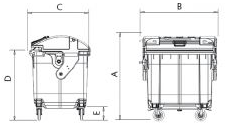 A: Total height – 1415;B: Width – 1370;C: Length – 1030;D: Throw height – 1165;E: Wheel diameter – 200.